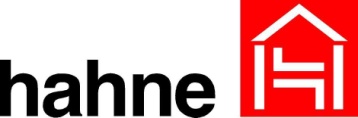 LEISTUNGSVERZEICHNISLB 1001 Flachdach gemäß ETAG 005Sanierung und Abdichtung im Flachdachbereich gemäß ETAG 005VorbemerkungDieses Musterleistungsverzeichnis erhebt keinen Anspruch auf Vollständigkeit. Bei der Kostenkalkulation hat der Verwender des Musterleistungsverzeichnisses objektbezogene Gegebenheiten und ggf. nicht aufgeführte Nebenarbeiten zu berücksichtigen. Haftungsansprüche gegenüber dem Verfasser oder dem Hersteller bestehen nicht und können nicht geltend gemacht werden.Bezugsquelle und technische Beratung unter:Heinrich Hahne GmbH & Co KG, Heinrich-Hahne-Weg 11, 45711 Datteln, Tel. 02363/566322, info@hahne-bautenschutz.deFolgende Technische Merkblätter sind zu beachten:DAKORIT®  ES 40B DAKORIT®  PUR1K 30PHADALAN®  EPV 38LHADALAN®  DDV 32PHADALAN®  HV2 30DDHADALAN®  PUR Top 32P transparentDAKORIT®  DV110 89VPos.MengeBeschreibungEP/€GP/€1.1.1pschBaustelle einrichtenBaustelle einrichten, An- und Abfuhr aller benötigten Materialien, Geräte und Maschinen. Räumen der Baustelle und Wiederherstellung aller benutzten Flächen in den ursprünglichen Zustand einschließlich notwendiger Zwischenreinigung1.1.2m²Vorbereitung des UntergrundesDer Untergrund muss trocken, sauber, tragfähig und frei von haftungsmindernden Substanzen sein. Größere Risse mit DAKORIT®  ES 40B schließen. Offene Überlappungsstöße von Bitumen bahnen verschweißen bzw. mit DAKORIT®  ES 40B verkleben. Bei Foliendächern die Verträglichkeit vorher prüfen. Saugfähige, mineralische Untergründe mit DAKORIT®  PUR1K 30P 2:1 mit HADALAN®  EPV 38L vorstreichen. Kreidende Untergründe mit HADALAN®  DDV 32P grundieren. Nach > 6 < 24 Std. kann die Beschichtung erfolgenVerbrauch:DAKORIT®  ES 40B:   je nach AnwendungHADALAN®  EPV 38L:   je nach AnwendungHADALAN®  DDV 32P:   0,3-0,5 l/m²1.1.3*Bedarf*m²GrundierungAnschlussbleche, Kappleisten, Durchdringungen und Abdeckungen aus Metall (Eisen-, Edelstahl-, Aluminium-, Kupfer- oder Zinkbleche) sowie verschiedene Kunststoffe werden vor der Beschichtung mit Haftvermittler  HADALAN®  HV2 30DD grundiert. Nach einer Ablüftzeit von 20 Minuten kann dann die Beschichtung erfolgenVerbrauch:HADALAN®  HV2 30DD:   30-50 ml/m²Pos.MengeBeschreibungEP/€GP/€1.1.4*Bedarf*m²LichtkuppelnÜberzug geschädigter GFK- oder Glaslichtkuppeln mit HADALAN®  PUR Top 32P transparent als elastische, licht-echte, UV- und witterungsbeständige VersiegelungVerbrauch:HADALAN®  PUR Top 32P transparent:   0,25-0,35 kg/m²                                                                  je Anstrich1.1.5m²BeschichtungAuf den vorbereiteten Untergrund ca. 1,5 kg/m² DAKORIT®  PUR1K 30P mittels Gummiwischer bahnenweise vorver-teilen und gleichmäßig mit Fellrollen verrollen. Eine ausreichende Materialvorgabe ist wichtig für die spätere Vlies-Einbettung. In die frische Beschichtung wird das DAKORIT®  DV110 89V faltenfrei eingelegt. Die Über-lappung der Vliesbahnen sollte mindestens 5 cm betragen. Zum Schutz vor Regen oder kondensierender Luftfeuchte ist das Vlies direkt nach dem Einbringen dünn zu überrollen. Nach der Trocknung der 1. Schicht erfolgt die End-beschichtung mit ca. 1,5 kg/m² DAKORIT®  PUR1K 30PVerbrauch:DAKORIT®  PUR1K 30P:   2,5-3,5 kg/m²DAKORIT®  DV110 89V:   1,05 m²/m²